   OBECNÍ ÚŘAD LÍŠNÁ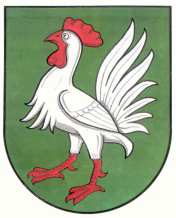       Líšná č. 10, PSČ 751 15, p. Domaželice      Tel.: 775 419 146, 588 881 317                    e-mail: starosta@obeclisna.cz        Oznámení o době a místě volby PREZIDENTA ČESKÉ  REPUBLIKYkonané ve dnech 25. a 26. ledna 2013Starosta obce Líšná Ing. Josef  Motáň, podle § 34 zákona č.275/2012 Sb. o volbě prezidenta republiky a o změně některých zákonůo z n a m u j e:1. Volba PREZIDENTA ČESKÉ REPUBLIKY se koná : v pátek dne 25. ledna  2013 od 14,00 hodin do 22,00 hodin a                                        v sobotu dne  26. ledna 2013 od 8,00 hodin do 14,00 hodin.2. Místem konání II. kola voleb, pro oprávněné občany, kteří jsou přihlášeni k trvalému pobytu v Líšné, ve volebním okrsku č.1, což  je společenská místnost v budově areálu Trávníky.3. Voliči bude umožněno hlasování poté, kdy prokáže svou totožnost a státníobčanství České republiky platným občanským průkazem nebo platnýmcestovním, diplomatickým nebo služebním pasem České republiky anebo cestovním průkazem.4. Volič, který se dostaví do volební místnosti s voličských průkazem, je povinen po prokázání totožnosti a státního občanství tento průkaz odevzdat okrskové volební komisi.5. Volební lístky pro II. kolo volby se již nedoručují. Volič obdrží volební lístky ve volební místnosti.
V Líšné,  dne  14.1 .2013                                                                                               ............................................                                                                                            Ing. Josef Motáň                                                                                       starosta obce